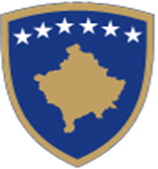 Republika e KosovësRepublika Kosova-Republic of KosovoQeveria - Vlada - GovernmentMinistria e Zhvillimit RajonalMinistarstvo za Regionalni RazvojMinistry of Regional DevelopmentVODIČ ZA IMPLEMENTACIJU PROJEKATA U OKVIRU „PROGRAMA ZA EKONOMSKI OPORAVAK - MERA 8” 2020 (Pregledan)Opšte odredbe koje se primenjuju za sve vrste kupovina 1. Kupovine moraju poštovati investicije koje ispunjuju kriterijume podobnosti utvrđenih u okviru poslovnog plana npr. što se tiče povraćaja investicija, protoka novca itd.;2.  Procedure javnih nabavki važe samo za prihvatljive investicije. Za neprihvatljive investicije nisu obavezne procedure za javne nabavke;3. Za ove grantove se primenjuje procedura direktnih kupovina.4. Kupovina se može realizovati na osnovu podnete ponude predlogom projekta koji je usvojio MRR, osim u slučajevima iz tačke III ovog vodiča;5.  Ponuđači ne smeju biti u sukobu interesa sa kupcem;Definisanje sukoba interesa 1. Postojanje veze između korisnika i snabdevača (rodbinske, ili zajednički akcionari u ponuđačkim kompanijama);.2. Zajedničko vlasništvo (kao pojedinac ili kao akcionar) među snabdevačima koji podnose ponude.Promena ponuđača/projekta Promena ponuđača/projekta može se uraditi samo posebnim zahtevom u MRR, ako nema promene koncepta projekta i ako se ne menja vrednost granta MRR-a;U slučajevima kada imamo ponuđače po višim cenama od onih iznetih u projektu, onda promene cena su obaveza korisnika i ni u kom slučaju se ne menja vrednost granta od strane MRR-a. Eventualne promene u vrednosti moraju biti u okviru dozvoljenog min. i max. za sufinansiranje 10-40 % vrednosti projekta (To podrazumeva slučajeve ako postoji sufinansiranje max. 40% ne može doći do povećanja vrednosti projekta). Prilog 1: Izjava o izbegavanju sukoba interesa (popunjava korisnik projekta)Ja, dole potpisani .................................................................., kao pravni zastupnik projekta, izjavljujem pod sankcionisanjem važećim zakonima na Kosovu, da poštujem sva pravila utvrđena u nastavku:Ne postoje veze (rodbinske, ili zajednički akcionari za svaku kompaniju) između korisnika (ili partnera korisnika) i ponuđača (ili partnera ponuđača), koji podnose ponude;Ne postoji zajedničko vlasništvo (kao pojedinac ili kao akcionar) među ponuđačima od kog sam dobio ponudu.<Ime i prezime pravnog zastupnika ekonomskog operatera>    PotpisDatumPrilog 2: Izjava o ozbiljnosti ponuđača  (Primenjuje se samo za kupovine u zemlji)Ja, dole potpisani, kao pravni zastupnik ekonomskog operatera, potvrđujem pod sankcionisanjem važećih zakona na Kosovu, da se ne nalazim ni u jednoj od dole navedenih situacija:U stečaju ili u procesu likvidacije, u aferama u sudskom postupku, stupio sam u sporazumu sa kreditorima, suspendovanim poslovnim aktivnostima, podležem zakonskim procedurama u vezi tih pitanja, ili u nekoj drugoj sličnoj situaciji koja je izazvana sličnom procedurom predviđenom u nacionalnom zakonodavstvu ili propisima;Bio sam osuđen za određeni prekršaj u vezi profesionalnog ponašanja pravosnažnom presudom (res judicata); bio sam kriv za dokazane teške profesionalne prekršaje bilo kojim sredstvom koje može korisnik opravdati.Nisam ispunio obaveze u vezi plaćanja doprinosa socijalnog osiguranja ili za plaćanje poreza, u skladu sa zakonskim odredbama zemlje u kojoj sam se opredelio i u zemlju korisnika;Bio sam predmet pravosnažne presude (res judicata) za prevaru, korupciju, učešće u kriminalnoj organizaciji ili u neku drugu ilegalnu aktivnost koja šteti finansijskim interesima Kosova;Trenutno podležem finansijskoj administrativnoj kazni koja je izrečena za subvencije i grante na Kosovu.Deklarisan sam kao neprihvatljiv za neki od prisutnih donatora na Kosovu.<Ime i prezime pravnog zastupnika ekonomskog operatera>Mesto i datum                                                                                            PotpisPrilog 3: Vodič o kriterijumima plaćanja za subvencije od MRR-a za Lot 1 i Lot 2 (avans)Spisak dokumenata koji su potrebni za izvršenje plaćanja projekta u okviru Šeme grantova „PROGRAMA ZA EKONOMSKI OPORAVAK - MERA 8” 2020. I. Dokumenta koje korisnik treba da podnosi:Zahtev za plaćanje prema formatu MRR-a;Profakturu za plaćanje avansa prema formatu MRR-a;Bankarsku potvrdu da poseduje iznos sredstava za sufinansiranje;Uverenje/potvrdu bankarskog računa na ime poslovanja koje je ostvarilo korist.Avans garanciju obezbeđenu od banke ili garanciju od kompanije osiguranja u iznosu prve rate (avansa) u iznosu od (50% za Lot 1 i Lot 2 ) granta finansiranog od strane MRR-a, u trajanju od 6 meseci.Ugovor korisnika sa MRR-om;Sertifikat o registraciji poslovanja; Prilog 4: Vodič o kriterijumima plaćanja za subvencije od MRR-a za Lot 1 i Lot 2Spisak dokumenata koji su potrebni za izvršenje plaćanja projekta(druga rata) u okviru Šeme grantova „PROGRAMA ZA EKONOMSKI OPORAVAK - MERA 8” 2020. I. Dokumenta koje korisnik treba da podnosi:Zahtev za isplatu druge rate; Račun/Profaktura o isplati druge rate;Sve račune u identičnim kopijama sa originalom koji je potpisan i pečaćen od korisnika i originalne transakcije (originalne uplatnice u ukupnoj vrednosti računa koji se odnose na projekat) u vezi sa investicijom;Prilozi popunjeni prema uputstvima za javne nabavke;Svaki drugi dopis/dokumenat koji je potreban, kao što je produženje roka, bilo koje obrazloženje itd.  Potvrde o zapošljavanju prema projektu (sa pečatom PAK-a/ili potvrđeno u MRR-u);Narativni i finansijski izveštaj od korisnika;Izveštaj o napretku projekta.U slučajevima kada korisnik zahteva drugu uplatu pre finalizacije projekta, to se može učiniti samo ako je dokumentacija popunjena prema spisku dokumenata prema tački br. 1, 2 (profatura) i tački br.8, i da se dostavi druga bankarska garancia u vrednosti statka ugovora sa punovaznoscu sa rokom od 6 meseci.Ostale dokumente u skladu sa tačkom 3-7 korisnici su dužni da dostave MRR-u nakon potpunog završetka projekta, ako ti dokumenti nisu doneti u roku važenja garancije. MRR zadržava pravo da konfiskuje garancije.